                                                          «УТВЕРЖДАЮ»
 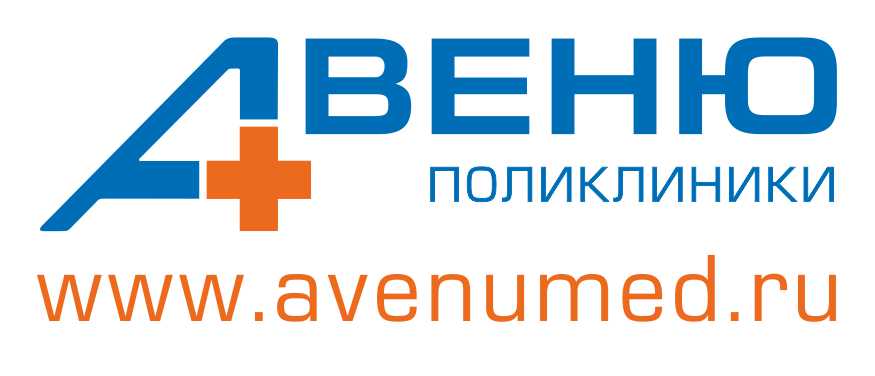 Директор ООО «Северная Звезда»_______________________ Карпов С.В.                                                «01»  марта 2017 г.                                ПРАВИЛА ПРЕДОСТАВЛЕНИЯ ПЛАТНЫХ МЕДИЦИНСКИХ УСЛУГ медицинскими центрами «поликлиника АВЕНЮ» - ООО «Северная Звезда»Настоящие Правила предоставления платных медицинских услуг (далее – Правила) определяют порядок и условия предоставления гражданам платных медицинских услуг в медицинских центрах «Поликлиника АВЕНЮ» - ООО «Северная Звезда» (далее - Исполнитель).Исполнитель не участвует в реализации Территориальной программы государственных гарантий бесплатного оказания гражданам медицинской помощи (далее – ТПГГБМП).Сведения об Исполнителе:
Наименование: Общество с ограниченной ответственностью  «Северная Звезда». Фирменное наименование:  «поликлиника АВЕНЮ».
Юридический адрес: 344016, Ростовская область, г.Ростов-на-Дону, ул.Таганрогская, дом 112а
Фактический адрес: 344016, Ростовская область, г.Ростов-на-Дону, ул.Таганрогская, дом 112а
Адреса обособленных подразделений:- поликлиника  АВЕНЮ - Стройгородок: г.Ростов-на-Дону, ул.Таганрогская, дом 112а;- поликлиника  АВЕНЮ - Александровка: г. Ростов-на-Дону, пр. 40-летия Победы, дом 220. 2-й этаж;- поликлиника  АВЕНЮ - Чкаловский: г. Ростов-на-Дону, ул. Вятская, 45а. 2-й этаж;-лаборатория АВЕНЮ: г. Ростов-на-Дону, пр. 40-летия Победы, 220/82. 2-й этаж (далее - МЦ).
Исполнитель имеет лицензию: № ЛО-61-01-004749 от 30.10.2015 г., выданную Министерством здравоохранения Ростовской области (344029, г.Ростов-на-Дону, ул.1-й Конной Армии, 33 Сайт министерства: minzdrav.donland.ru; тел (863) 242-41-09, Факс: 223-77-91, E-mail: minzdrav@aaanet.ru . Сайт Исполнителя в сети Интернет: https://avenumed.ru/В соответствии с лицензией Исполнитель предоставляет медицинские услуги по следующим направлениям:
- поликлиника  АВЕНЮ - Стройгородок: 344016, Ростовская область, г.Ростов-на-Дону, ул.Таганрогская, дом 112а:При оказании первичной, в том числе доврачебной, врачебной и специализированной, медико-санитарной помощи организуются и выполняются следующие работы (услуги): при оказании первичной доврачебной медико-санитарной помощи в амбулаторных условиях по: сестринскому делу; при оказании первичной врачебной медико-санитарной помощи в амбулаторных условиях по: терапии; при оказании первичной специализированной медико-санитарной помощи в амбулаторных условиях по: акушерству и гинекологии (за исключением использования вспомогательных репродуктивных технологий) аллергологии и иммунологии, гастроэнтерологии, дерматовенерологии, кардиологии, неврологии, организации здравоохранения и общественному здоровью, травматологии и ортопедии, ультразвуковой диагностике, урологии, функциональной диагностике, хирургии, эндокринологии.- поликлиника  АВЕНЮ - Александровка: г. Ростов-на-Дону, пр. 40-летия Победы, дом 220/82, 2-й этаж:При оказании первичной, в том числе доврачебной, врачебной и специализированной, медико-санитарной помощи организуются и выполняются следующие работы (услуги): при оказании первичной доврачебной медико-санитарной помощи в амбулаторных условиях по: лабораторному делу, лабораторной диагностике, сестринскому делу; при оказании первичной врачебной медико-санитарной помощи в амбулаторных условиях по: терапии; при оказании первичной специализированной медико-санитарной помощи в амбулаторных условиях по: акушерству и гинекологии (за исключением использования вспомогательных репродуктивных технологий) аллергологии и иммунологии, гастроэнтерологии, кардиологии, клинической лабораторной диагностике, неврологии, организации здравоохранения и общественному здоровью, оториноларингологии (за исключением кохлеарной имплантации), травматологии, ортопедии, ультразвуковой диагностике, урологии, функциональной диагностике, хирургии, эндокринологии. - поликлиника  АВЕНЮ - Чкаловский: г. Ростов-на-Дону, ул. Вятская, 45а, 2-й этаж:При оказании первичной, в том числе доврачебной, врачебной и специализированной, медико-санитарной помощи организуются и выполняются следующие работы (услуги): при оказании первичной доврачебной медико-санитарной помощи в амбулаторных условиях по: сестринскому делу; при оказании первичной врачебной медико-санитарной помощи в амбулаторных условиях по: терапии; при оказании первичной специализированной медико-санитарной помощи в амбулаторных условиях по: акушерству и гинекологии (за исключением использования вспомогательных репродуктивных технологий) аллергологии и иммунологии, гастроэнтерологии, кардиологии, неврологии, организации здравоохранения и общественному здоровью, оториноларингологии (за исключением кохлеарной имплантации), травматологии и ортопедии, ультразвуковой диагностике, урологии, функциональной диагностике, хирургии, эндокринологии. Раздел 1. Нормативно - правовая  база
1.1. Настоящие Правила разработаны в соответствии со следующими нормативно-правовыми актами:
• Гражданским кодексом Российской Федерации;
• Федеральным законом от 21.11.2011 № 323-ФЗ «Об основах охраны здоровья граждан в Российской Федерации»;
• Законом РФ от 07.02.1992 № 2300-1 «О защите прав потребителей»;
• Федеральным законом от 04.05.2011 № 99-ФЗ «О лицензировании отдельных видов деятельности»;
• Федеральным законом от 27.07.2006 № 152-ФЗ «О персональных данных»;
• Постановлением Правительства РФ от 04.10.2012 № 1006 «Об утверждении Правил предоставления медицинскими организациями платных медицинских услуг»;
• Постановлением Правительства РФ от 16.07.2012 № 291 «О лицензировании медицинской деятельности (за исключением указанной деятельности, осуществляемой медицинскими организациями и другими организациями, входящими в частную систему здравоохранения, на территории инновационного центра «Сколково»)»;
• Другими нормативными правовыми актами, регулирующими данный вид деятельности, в целях защиты прав и свобод человека и гражданина в области охраны здоровья, а также упорядочения процесса оказания медицинских услуг на платной основе.Раздел 2. Общие положения2.1. Понятия, используемые в настоящих Правилах:Платные медицинские услуги (далее по тексту ПМУ) - медицинские услуги, предоставляемые на возмездной основе за счет личных средств граждан, средств юридических лиц и иных средств на основании договоров, в том числе договоров добровольного медицинского страхования и публичного договора оферты (далее - договор);Потребитель - физическое лицо, имеющее намерение получить либо получающее платные медицинские услуги лично в соответствии с договором. Потребитель, получающий платные медицинские услуги, является пациентом, на которого распространяется действие Федерального закона «Об основах охраны здоровья граждан в Российской Федерации»;
Заказчик - физическое (юридическое) лицо, имеющее намерение заказать (приобрести) либо заказывающее (приобретающее) платные медицинские услуги в соответствии с договором в пользу Потребителя;Исполнитель - «поликлиника АВЕНЮ» - ООО «Северная Звезда», предоставляющий платные медицинские услуги Потребителям;2.2. В соответствии с действующим законодательством граждане имеют право на получение платных медицинских услуг;
2.3. Платные медицинские услуги оказываются Потребителям за счет личных средств граждан, и иных средств на основании возмездных договоров оказания медицинских услуг в соответствии с разделом 3 настоящих Правил;
2.4. Требования к платным медицинским услугам, в том числе к их объему, срокам и порядку их оказания, определяются по соглашению сторон в соответствии с условиями договоров оказания медицинских услуг, если федеральными законами, иными нормативными правовыми актами Российской Федерации не предусмотрены иные требования. Платные медицинские услуги могут оказываться как в объеме стандартов медицинской помощи, так и в объеме, превышающем стандарт медицинской помощи по просьбе потребителя при наличии специалистов у исполнителя и лицензии на соответствующие виды медицинской помощи;2.5. Настоящие Правила в наглядной и доступной форме размещены на сайте: https://avenumed.ru/ofitsialnaya-informatsiya/ и информационных терминалах по адресам: г.Ростов-на-Дону, ул.Таганрогская, дом 112а; г. Ростов-на-Дону, пр. 40-летия Победы, дом 220/82, 2-й этаж; г. Ростов-на-Дону, ул. Вятская, 45а. 2-й этаж и доводятся Исполнителем до сведения Потребителя (Заказчика).Раздел 3. Условия и порядок предоставления платных медицинских услуг3.1. Исполнитель в соответствии с законодательством Российской Федерации и учредительными документами вправе оказывать платные медицинские услуги (далее по тексту - ПМУ). Потребителю могут быть оказаны ПМУ (в т.ч. консультации специалистов) только в соответствии с настоящими Правилами, видами деятельности, указанными в лицензии, по Прейскуранту Исполнителя и при наличии специалистов;3.2. Исполнитель имеет право оказывать Потребителям ПМУ:• анонимно;• гражданам иностранных государств и лицам без гражданства;• при самостоятельном обращении гражданина.3.3 Основанием для предоставления услуг на платной основе является добровольное волеизъявление Потребителя (Заказчика) или его законного представителя, а также их согласие на приобретение ПМУ;3.4. Предоставление ПМУ осуществляется в соответствии с договорами:3.4.1. Публичным договором (офертой) оказания медицинских услуг физическому лицу (статья 426 Гражданского кодекса РФ) между Исполнителем и Потребителем – физическим лицом, имеющим намерение приобрести ПМУ по Прейскуранту, который является официальным документом Исполнителя и содержит полный перечень оказываемых услуг. Условия договорных отношений изложены на бланке договора и информированного согласия на медицинское вмешательство, которые размещены в доступной форме на сайте МЦ: https://avenumed.ru/ofitsialnaya-informatsiya/ и информационных терминалах в МЦ по адресам: г. Ростов-на-Дону, ул.Таганрогская, дом 112 а; г. Ростов-на-Дону, пр. 40-летия Победы, дом 220/82. 2-й этаж; г. Ростов-на-Дону, ул. Вятская, 45а, 2-й этаж.
3.4.2. Свидетельством полного и безоговорочного акцепта (принятия) условий договора является, выполнение, Потребителем всех условий договора, включая заказ медицинских услуг и их оплату;3.4.3. Письменными договорами, заключаемым между Исполнителем и Потребителем – физическим лицом, имеющим намерение приобрести соответствующие медицинские услуги:•   на оказание медицинских услуг по Программам;• на оказание медицинских услуг по амбулаторно-поликлинической помощи, в том числе специализированной;
• на предоставления медицинских услуг по индивидуальному наблюдению нормально протекающей беременности.
3.4.4. Письменным договором возмездного оказания медицинских услуг, заключаемым с Заказчиком – юридическим лицом, имеющим намерение приобрести ПМУ в пользу Потребителя.3.5. В соответствии с требованиями статьи 9 Федерального закона от 27.07.2006 № 152-ФЗ «О персональных данных», Потребитель, при заключении договора подписывает Согласие на обработку своих персональных данных. 
3.6. Для получения ПМУ Потребитель должен иметь при себе документ удостоверяющий личность;
3.7. В соответствии со статьей 20 Федерального закона от 21 ноября 2011 № 323-ФЗ «Об основах охраны здоровья граждан в Российской Федерации» необходимым предварительным условием медицинского вмешательства является дача информированного добровольного согласия гражданина или его законного представителя на медицинское вмешательство, в котором Исполнителю предоставлена полная информация о целях, методах оказания медицинской помощи, риске, последствиях и ожидаемых результатах оказания медицинской помощи. ПМУ предоставляются только при наличии указанного согласия потребителя, либо его законного представителя;3.8. Оказание конкретной медицинской услуги из перечисленных в прейскуранте, производится исполнителем после оплаты ее стоимости потребителем.Расчеты с физическими лицами за предоставление ПМУ осуществляются с применением контрольно-кассовых машин. Потребителю (Заказчику) в соответствии с законодательством Российской Федерации выдается документ, подтверждающий произведенную оплату ПМУ.В случае если лечение предполагает оказание дополнительных медицинских услуг (комплекса медицинских услуг), Исполнитель обязан проинформировать Потребителя о стоимости таких услуг до начала их оказания, а так же о том, что из-за оказания дополнительных услуг по медицинским показаниям сумма может быть изменена. Оказание дополнительных медицинских услуг (в т.ч. комплекса) производится Исполнителем после получения информированного добровольного согласия и предоплаты;3.9. Исполнитель предоставляет ПМУ, качество которых, должно соответствовать требованиям, предъявляемым к услугам соответствующего вида.3.10. Выдача Потребителю медицинской документации (результаты обследования, заключения врачей специалистов, справки, листки временной нетрудоспособности) производится лично при наличии документа, удостоверяющего личность.
Исполнитель может осуществлять пересылку результатов медицинского обследования (анализов) пациентам только по личным заявлениям Потребителя по электронной почте на электронный адрес, указанный Потребителем, либо путем предоставления Потребителю персонального доступа к информационному ресурсу, по средствам регистрации Потребителем личного кабинета на сайте Исполнителя в сети интернет.Раздел 4. Права, обязанности, ответственность Потребителя (Заказчика)4.1. Потребитель имеет право:
4.1.1. на выбор формы получения ПМУ путем: 
• принятия условий публичного договора (оферты);
• заключения договора; 
• заключения договора о предоставлении ПМУ с Исполнителем самостоятельно, либо его доверенным лицом (законным представителем: мать, отец, усыновитель, опекун, попечитель);
4.1.2. на получение полной информации:
• об объеме и условиях получения ПМУ;
• о конкретном медицинском работнике, оказывающем соответствующую услугу (его профессиональном образовании и квалификации);
• о методах оказания медицинской помощи, в т.ч. альтернативной; 
4.1.3. на проведение по его просьбе консилиума;
4.1.4. на письменный отказ в одностороннем порядке от получения ПМУ, оплатив при этом фактически понесенные Исполнителем расходы;
4.1.5. на выбор врача, с учетом согласия врача;
4.1.6. на получение консультаций врачей-специалистов Исполнителя только в соответствии с лицензией и графиком их работы за отдельную плату в соответствии с прейскурантом исполнителя. Консультации врачей-специалистов исполнителя проводятся только при наличии информированного добровольного согласия пациента;
4.1.7. на облегчение боли, связанной с заболеванием и медицинским вмешательством;
4.1.8. на выбор лиц, которым в интересах пациента может быть передана информация о состоянии его здоровья, указанных в информированном согласии на медицинское вмешательство;
4.1.9. на защиту сведений, составляющих врачебную тайну;
4.1.10. на отказ от медицинского вмешательства;
4.1.11. на возмещение вреда, причиненного здоровью при оказании ему ПМУ;
4.1.12. на обращение с исковым заявлением в судебные инстанции;
4.1.13.на ознакомление с копиями свидетельства о внесении Исполнителя в реестр юридических лиц, и лицензии на осуществление медицинской деятельности;4.2. Потребитель обязан:4.2.1. оплатить медицинскую услугу в сроки, и в порядке, которые определены публичным договором;
4.2.2. оплатить фактически понесенные расходы, связанные с исполнением обязательств по договору в случае расторжения договора по инициативе Потребителя. В случае отказа от дальнейшего оказания услуг Потребитель подает письменное заявление на имя руководителя Исполнителя о возврате денежных средств с учетом удержания суммы за фактически понесенные Исполнителем расходы, прилагая к заявлению кассовый чек, подтверждающий факт_оплаты.
Возврат денежных средств Потребителю производится после рассмотрения заявления о возврате денежных средств руководителем Исполнителя и сверки расчетов;4.2.3. сообщать достоверные сведения лечащему врачу о своем самочувствии, прошлых заболеваниях, госпитализациях, проведенном лечении в других ЛПУ, других специалистов и другую информацию, касающуюся своего здоровья, а также об изменениях в состоянии здоровья в период оказания услуг. Исполнитель не несет ответственность за качество предоставляемых медицинских услуг и за результаты лечения, если Потребитель использует рекомендации иных лечебных учреждений, организаций или специалистов, без согласия специалистов Исполнителя;4.2.4. выполнять предписания и назначения лечащего врача, соблюдать план (режим) лечения, правила личной гигиены, выполнять требования медицинского персонала при оказании медицинской помощи, соблюдать тишину, соблюдать правила противопожарного режима.4.2.5. заботиться о своем здоровье, не предпринимать действий, наносящих ущерб жизни и здоровью людей;
4.2.6. являться на первичный (повторный) прием в строгом соответствии с назначенным временем. При невозможности своевременного посещения специалистов Исполнителя по уважительной* причине Потребитель обязан заблаговременно предупредить Исполнителя через регистратуру, или контактному телефону МЦ, не позднее 2 (двух) часов до начала приема. В случае опоздания Потребителя более чем на 15 (пятнадцать) минут по отношению к назначенному Потребителю времени получения услуги, Исполнитель оставляет за собой право на отмену или перенос срока получения услуги. При опоздании пациента на прием более чем на 15 минут и занятости последующего времени другими пациентами, прием осуществляется в ближайшее возможное свободное время.*Уважительной причиной является:1. Непреодолимая сила, то есть чрезвычайные, непредотвратимые обстоятельства (землетрясение, ураган, наводнение, пожар и др.).2. Повреждение здоровья или смерть близкого родственника.4.3. Потребитель несет ответственность:4.3.1. за достоверность предоставляемых медперсоналу Исполнителя сведений, в том числе информации о своем здоровье;
4.3.2. за несоблюдение предписаний, плана (режима) лечения и других рекомендаций, установленных лечащим врачом;
4.3.3. за невыполнение условий заключенного договора.4.3.4. за курение в помещении МЦ, пользование открытым пламенем (спичками, зажигалкой и пр.), принесенные с собой легковоспламеняющиеся и горючие жидкости,4.3.5. за нахождение в МЦ в состоянии алкогольного, наркологического, токсического опьянения.4.3.6. за выполнение, во время нахождения на территории МЦ Правил внутреннего распорядка, установленные в МЦ, если они не ограничивают его прав в соответствие с действующим законодательством и Договором. При этом пациент, и его сопровождающие, обязаны бережно относиться к имуществу МЦ. В случае причинения ущерба любому виду имущества (уничтожение, порча, повреждение и т.д.) виновный добровольно возмещает причиненный ущерб МЦ в течение 7 (семи) рабочих дней, либо Исполнитель вправе взыскивать его с виновного в установленном законом порядке.Раздел 5. Права, обязанности, ответственность Исполнителя5.1. Исполнитель имеет право:
5.1.1. оказывать Потребителям ПМУ в соответствии с действующим законодательством, условиями и порядком, изложенным в настоящих Правилах;
5.1.2. требовать предоставление Потребителем необходимых сведений о состоянии здоровья, прошлых заболеваниях, госпитализациях, консультациях, проведенном лечении и другую необходимую информацию, касающуюся его здоровья;
5.1.3. требовать от Потребителя выполнения предписаний лечащего врача, соблюдения плана (режима) лечения, выполнения требований медицинского персонала при выполнении ими назначений лечащего врача, а также соблюдения правил поведения в помещениях МЦ;
5.1.4. требовать от Потребителя оплаты медицинских услуг в соответствии с Прейскурантом;
5.1.5. на освобождение от ответственности за неисполнение, или ненадлежащее исполнение, если последние произошли вследствие обстоятельств непреодолимой силы.5.2. Исполнитель обязан:5.2.1. осуществлять медицинскую деятельность в соответствии с требованиями нормативных правовых актов РФ;
5.2.2. информировать граждан о возможности получения медицинской помощи;5.2.3. обеспечивать соответствие предоставляемых ПМУ требованиям, предъявляемым к методам диагностики, профилактики, лечения, а также средствам медицинского назначения, разрешенным на территории Российской Федерации; 
5.2.4. соблюдать врачебную тайну, в том числе конфиденциальность персональных данных, включая информацию о факте обращения за медицинской помощью, о состоянии здоровья, диагнозе и иных сведениях, за исключением случаев, предусмотренных действующим законодательством;5.2.5. предоставить на сайте Исполнителя в сети Интернет: https://avenumed.ru,  а также информационных терминалах МЦ по адресам: г. Ростов-на-Дону, ул.Таганрогская, дом 112 а; г. Ростов-на-Дону, пр. 40-летия Победы, дом 220/82, 2-й этаж; г. Ростов-на-Дону, ул. Вятская, 45а ,2-й этаж. следующие сведения:- наименование и адрес места нахождения Исполнителя;- данные документа, подтверждающего факт внесения сведений об Исполнителе в Единый государственный реестр юридических лиц, с указанием органа, осуществившего государственную регистрацию;- сведения о лицензии на осуществление медицинской деятельности (номер и дата регистрации, перечень работ (услуг), наименование, адрес места нахождения и телефон выдавшего ее лицензирующего органа);- перечень платных медицинских услуг с указанием цен в рублях (Прейскурант);- настоящие Правила предоставления медицинских услуг;- сведения о медицинских работниках, оказывающих ПМУ (профессиональное образование, квалификацию и сертификацию (аккредитацию));- режим работы Исполнителя, график работы медицинских работников, участвующих в предоставлении ПМУ;
- адреса и телефоны Министерства здравоохранения Ростовской области, территориального органа Федеральной службы по надзору в сфере здравоохранения и в сфере защиты прав Потребителей и благополучия человека.
5.2.6. по требованию Потребителя и (или) Заказчика предоставлять:- копию свидетельства о внесении Исполнителя в Единый государственный реестр юридических лиц, копию лицензии на осуществление медицинской деятельности с приложением перечня работ (услуг);- информацию о правилах предоставления ПМУ.5.2.7. Лечащий врач обязан подробно проинформировать Потребителя по его просьбе в доступной для Потребителя форме о состоянии его здоровья, включая сведения о результатах обследования, в случае его проведения, наличии заболевания, его диагнозе и прогнозе, методах лечения, связанном с ними риске, возможных вариантах вмешательства, их последствиях и результатах проведенного лечения. На основании произведенных обследований лечащим врачом готовится письменное заключение о состоянии здоровья (диагнозе) Потребителя и рекомендациях по лечению.
5.2.8. информировать органы внутренних дел в порядке, установленном федеральными органами исполнительной власти, о поступлении пациентов, в отношении которых имеются достаточные основания полагать, что вред их здоровью причинен в результате противоправных действий;5.2.9. соблюдать установленные законодательством РФ требования к оформлению и хранению медицинской документации;
5.2.10. соблюдать настоящие Правила предоставления ПМУ;5.2.11. по требованию Потребителя (Заказчика), оплатившего услуги, выдать «Справку об оплате медицинских услуг для предоставления в налоговые органы Российской Федерации» в соответствии с действующим законодательством в срок до 15-ти дней;5.2.12. проявлять при оказании медицинских услуг уважительное и гуманное отношение к Потребителю.5.3. Исполнитель несет ответственность:5.3.1. за неисполнение или ненадлежащее исполнение условий договора, в соответствии с законодательством Российской Федерации;
5.3.2. за несоблюдение требований, предъявляемых к методам диагностики, профилактики и лечения, разрешенных на территории Российской Федерации;
5.3.3. за причинение вреда здоровью и жизни пациента.
5.4. Исполнитель не несет ответственность:
5.4.1. за не предоставление медицинской услуги или некачественное ее предоставление, если причиной этого явилось:
• предоставление Потребителем недостоверной информации;
• невыполнение Потребителем рекомендаций Исполнителя;
• оказание медицинской услуги по настоянию Потребителя против рекомендаций Исполнителя;
• несвоевременная явка к Исполнителю;
• одновременное лечение в других лечебных учреждениях и у специалистов, дающих иные рекомендации;
• отрицательная реакция Потребителя на лекарственные средства, в том случае, если подобная реакция не была отмечена ранее, и прогноз о ее возникновении не мог быть сделан специалистами МЦ;
• невозможность оплаты Потребителем всего комплекса медицинских услуг, если для достижения результата необходимо их комплексное оказание;
• в случае отказа Потребителя от дальнейшего оказания медицинской услуги;
• в иных случаях нарушения Потребителем настоящих Правил, включая наличие обстоятельств непреодолимой силы.5.5. Претензии и споры, возникшие между Потребителем и Исполнителем, разрешаются по соглашению сторон или в судебном порядке в соответствии с законодательством Российской Федерации.Приложение № 1
ПРАВИЛАМ ПРЕДОСТАВЛЕНИЯ ПЛАТНЫХ МЕДИЦИНСКИХ УСЛУГ Медицинскими центрами «Поликлиники АВЕНЮ» - ООО «Северная Звезда» от 01.03.2017 г.УВЕДОМЛЕНИЕ(п. 15 Правил предоставления медицинскими организациями платных медицинских услуг
(утв. постановлением Правительства РФ от 4 октября 2012 г. N 1006))          ООО «Северная Звезда» доводит до сведения Заказчика (потребителя/Пациента) о том, что несоблюдение указаний (рекомендаций) исполнителя (медицинского работника, предоставляющего платную медицинскую услугу), в том числе назначенного режима лечения, могут снизить качество предоставляемой платной услуги, повлечь за собой невозможность ее завершения в срок или отрицательно сказаться на состоянии здоровья потребителя.         Заказчик заключая договор подтверждает, что ему разъяснено право на получение соответствующих видов и объемов медицинской помощи без взимания платы в рамках программы государственных гарантий бесплатного оказания гражданам медицинской помощи и территориальной программы.ПУБЛИЧНЫЙ ДОГОВОР-ОФЕРТА          Настоящий публичный Договор-оферта на оказание платных медицинских услуг ООО «Северная Звезда» (далее: «Договор-оферта»), в порядке статей 435, 437 Гражданского Кодекса РФ является публичной офертой, обращенной к физическим лицам, желающим получить соответствующие медицинские услуги. Физические лица, желающие присоединиться к настоящему публичному Договору-оферте, производят акцепт (принимают условия Договора-оферты) путем оплаты стоимости ПМУ в соответствии с выставленным Исполнителем счетом, регистрацией лицом личного кабинета на сайте Исполнителя в сети Интернет.        Настоящий Договор-оферта действителен с 01 марта 2017 года и действует в течение неопределенного срока.При трактовке настоящего Договора-оферты применяется следующая терминология:Медицинский Центр или МЦ – Общество с ограниченной ответственностью «Северная Звезда»;Медицинские услуги или МУ - услуги по доврачебной, амбулаторно-поликлинической помощи, специализированной медицинской помощи, оказываемые Медицинским Центром в рамках видов медицинской деятельности, указанных в лицензиях на осуществление медицинской деятельности № ЛО-61-01-004749 от 30.10.2015 г.       Правила оказания услуг – утвержденный директором МЦ локальный документ, регламентирующий правила и условия оказания Медицинских услуг пациентам МЦ. Правила оказания услуг доступны для ознакомления на стойке администратора Медицинского центра, и его филиалов, на информационных терминалах, размещенных в Медицинском Центре, а также на сайте Медицинского Центра: https://avenumed.ruПрейскурант платных медицинских услуг или Прейскурант – утвержденный директором Медицинского Центра перечень оказываемых Медицинских услуг и цен на них, действующий на момент произведения оплаты. Прейскурант доступен для ознакомления на сайте: https://avenumed.ru, на информационных терминалах, размещенных в Медицинском Центре, и у администраторов Медицинского Центра. Счет – документ(ы), составленный(ые) по утвержденной локальными актами Медицинского Центра форме, содержащий(ие) сведения о пациенте, объеме оказываемых ему в рамках приема услуг, их стоимости, ФИО врача, дате оказания услуг.1. СОДЕРЖАНИЕ (ПРЕДМЕТ) ОФЕРТЫ:1.1. Общество с ограниченной ответственностью «Северная Звезда» оказывает Пациенту по его заказу медицинские услуги: доврачебную помощь, амбулаторно-поликлиническую помощь, специализированную медицинскую помощь, прочие услуги (далее – Медицинские услуги), в рамках настоящего Договора-оферты и в соответствии с Прейскурантом платных медицинских услуг (далее – Прейскурант), а Пациент обязуется оплатить оказанные услуги;1.2. Медицинские Услуги оказываются в соответствии с Правилами оказания услуг (далее - Правила), утвержденными директором МЦ в установленном порядке. Принимая условия настоящего Договора, Пациент подтверждает, что он ознакомился с Правилами оказания услуг, и обязуется их соблюдать;1.3. Оказание Медицинских Услуг осуществляется на основании заказа Пациента, в соответствии с которым МЦ формирует и предоставляет счет.Счет включает в себя:1.3.1. Конкретный перечень оказываемых Пациенту Медицинских услуг;1.3.2. Стоимость оказываемых услуг, согласно Прейскуранта, с учетом предоставленных Пациенту скидок (разовых или постоянных);
1.3.3. Ф.И.О. сотрудника МЦ;1.3.4. Дата договора и оказания Медицинских услуг.2. ПОРЯДОК ОКАЗАНИЯ МЕДИЦИНСКИХ УСЛУГ В РАМКАХ ДОГОВОРА-ОФЕРТЫ:2.1. МЦ в рамках настоящего Договора-оферты намеревается оказать Пациенту платные медицинские услуги в соответствии с оплаченным Пациентом Счетом(ами). МЦ обязуется оказывать соответствующие Медицинские услуги качественно, с использованием современных методов диагностики и лечения, в полном объеме и в соответствии с настоящим Договором-офертой;2.2.Во исполнение п.3. ч.1 ст.79 ФЗ от 21.11.2011 № 323-ФЗ «Об основах охраны здоровья граждан в Российской Федерации» Исполнитель проинформировал Потребителя о возможности получения медицинской помощи в рамках программы государственных гарантий бесплатного оказания гражданам медицинской помощи и территориальных программ государственных гарантий бесплатного оказания гражданам медицинской помощи; при этом Исполнитель оказывает медицинские услуги только на возмездной основе и, подписывая настоящий договор, Потребитель сознательно и добровольно согласился на предоставление ему медицинских услуг на платной основе; 2.3.Сроки предоставления услуг согласуются сторонами при каждом последующем посещении;2.4. Все Медицинские услуги оказываются с использованием сертифицированного оборудовании и расходных материалов. Для оказания медицинских услуг в рамках настоящего Договора-оферты МЦ привлекает только специалистов с действующим сертификатом (аккредитацией), дающим право на оказание определенного типа медицинских услуг (младший медицинский персонал, не участвующий непосредственно в процессе оказания Медицинских услуг и выполняющий вспомогательные функции по обеспечению работы врача, может не иметь указанных сертификатов (аккредитаций));2.5. Оказание Медицинских услуг в рамках настоящего Договора-оферты сопровождается составлением всей необходимой медицинской документации в установленном действующим законодательством порядке. МЦ ведет учет видов, объемов, стоимости, оказанных Пациенту медицинских услуг, а также денежных средств, поступивших от Пациента;
2.6. В рамках исполнения настоящего Договора-оферты, МЦ при наступлении соответствующих обстоятельств, обязуется немедленно известить Пациента о невозможности оказания ему Медицинских услуг, либо сокращении объема оказываемых Медицинских услуг в рамках настоящего Договора-оферты. Такими обстоятельствами могут быть: медицинские показания Пациента, непереносимость лекарственных средств и т.д. В случае согласия Пациента на сокращение объема оказываемых Медицинских услуг или желания Пациента перенести дату оказания соответствующей услуги, МЦ фиксируют сокращение перечня оказываемых услуг документально или по согласованию с Пациентом переносят прием на любое доступное время соответственно;2.7. В случае если Пациент согласует оказание ему услуг по лабораторной диагностике, МЦ имеет право привлекать третьих лиц, обладающих соответствующими навыками, оборудованием и лицензиями на осуществление соответствующих видов деятельности, при обязательном соблюдении режима полной конфиденциальности при передаче привлеченным МЦ третьим лицам биологического материала Пациента, а также персональных данных Пациента, обеспечивающем невозможность идентификации третьими лицами частично или полностью персональных данных Пациента, биологического материала, поставленных диагнозов и сопоставления их с конкретным физическим лицом (путем маркировки проб и данных уникальными идентификаторами, данными, о соответствии которых физическим лицам располагает только Медицинский Центр);2.8. МЦ также имеет право оказывать некоторые Медицинские услуги Пациенту, не имевших место при заказе Пациентом, в случае, если неоказание таких услуг составляет угрозу жизни и здоровью Пациента, и необходимость их оказания вызвана жизненными показаниями Пациента;2.9. Пациент, принимая (акцептируя) условия настоящего Договора-оферты, берет на себя следующие обязанности: оплатить стоимость оказываемых ему Медицинских услуг в соответствии с положениями настоящего Договора; предоставить врачу данные предварительных исследований и консультаций специалистов, проведенных вне МЦ (при их наличии и соответствующей необходимости), а также сообщить все известные сведения о состоянии своего здоровья, в т.ч. об аллергических реакциях на лекарственные средства, об имеющихся заболеваниях, а также, в случае такой необходимости, о заболеваниях родственников, без указания их данных, и иных факторах, которые могут повлиять на ход лечения; ознакомиться с порядком и условиями предоставления платных медицинских услуг (Правилами) по настоящему Договору-оферте, а так же с изменениями к ним, если таковые будут иметь место; соблюдать и выполнять требования сотрудников МЦ к Пациенту по подготовке последнего к оказанию согласованных Сторонами Медицинских услуг; выполнять все медицинские предписания, назначения, рекомендации специалистов, оказывающих Медицинские услуги в рамках настоящего Договора, правила техники безопасности и противопожарного режима.
В случае непредставления со стороны Пациента имеющихся у него данных, относящихся к состоянию его здоровья, не соблюдения последним обязательств, указанных в настоящем пункте, МЦ не несет ответственности за результаты лечения и возможный ущерб, вызванный данными обстоятельствами.3. СТОИМОСТЬ ОКАЗЫВАЕМЫХ МЕДИЦИНСКИХ УСЛУГ:3.1. Стоимость платных Медицинских услуг, оказываемых Пациенту в соответствии с настоящим Договором-офертой, указывается в соответствующих (ем) Счете Пациента в соответствии с действующим Прейскурантом платных медицинских услуг, утвержденным директором МЦ с учетом предоставленных Пациенту скидок (разовых или постоянных);3.2. Оплата Медицинских услуг осуществляется Пациентом непосредственно в день оказания Медицинских услуг. Расчеты между сторонами осуществляются в российских рублях через кассы МЦ наличными деньгами, или безналичным перечислением. Платежные документы – чеки (кассовые либо терминала) являются неотъемлемой частью Договора.4. ВОЗВРАТ ДЕНЕЖНЫХ СРЕДСТВ И ПРЕТЕНЗИОННЫЙ ПОРЯДОК:4.1. В случае если Пациент не удовлетворен качеством оказанных ему Медицинских услуг, последний имеет право обратиться устно либо составить письменную претензию, указав в обязательном порядке наименование Медицинских Услуг, в отношении которых предъявляется данная претензия, ФИО сотрудника МЦ (врача), осуществившего некачественную услугу, дату оказания данной услуги, а так же суть претензий;4.2. Письменная претензия должна быть направлена в МЦ, с приложением соответствующего Счета, документа, удостоверяющего факт оплаты. Претензия должна быть рассмотрена МЦ в течение 5 (пяти) рабочих дней;
4.3. В случае добровольного согласия МЦ с доводами, изложенными в претензии Пациента, МЦ обязуется устранить нарушения законных прав Пациента в течение 30 (тридцати) рабочих дней с даты получения соответствующей претензии. В случае несогласия МЦ с доводами, изложенными в соответствующей претензии Пациента, данный спор передается на урегулирование суда общей юрисдикции по месту нахождения ответчика;5. ОТВЕТСТВЕННОСТЬ СТОРОН:5.1. За неисполнение или ненадлежащее исполнение обязательств по настоящему Договору-оферте, Стороны несут ответственность в порядке, предусмотренном действующим законодательством Российской Федерации;5.2. Стороны освобождаются от ответственности за частичное или полное неисполнение либо ненадлежащее исполнение своих обязательств по настоящему договору, если это неисполнение явилось следствием непреодолимой силы или других форс-мажорных обстоятельств (стихийные бедствия, эпидемии, военные действия, забастовки, принятие компетентными органами решений и т.п.), препятствующие выполнению обязательств по настоящему Договору;
5.3. Стороны вправе, согласованно изменять условия Договора, внося соответствующие изменения и дополнения в Договор, путем письменного заключения Дополнительных соглашений к нему;5.4. МЦ не несет ответственности за упущенную выгоду и любые другие косвенные убытки Пациента;5.5. Все споры и разногласия, которые могут возникнуть между Сторонами, могут быть разрешены путем переговоров, в том числе в претензионном порядке;5.6. Претензия оформляется в письменной форме и направляется той Стороне по Договору, которой допущены нарушения его условий. В претензии перечисляются допущенные при исполнении Договора нарушения со ссылкой на соответствующие положения Договора или его приложений, отражаются стоимостная оценка ответственности (неустойки), а также действия, которые должны быть произведены Стороной для устранения нарушений. Претензии по качеству медицинских услуг рассматриваются Врачебной комиссией Медицинского центра;5.7. Срок рассмотрения писем, уведомлений или претензий не может превышать 5 (пяти) рабочих дней с момента их получения. Переписка Сторон может осуществляться в виде письма, а в случаях направления факса, иного электронного сообщения с последующим предоставлением оригинала документа;5.8. При неурегулировании Сторонами спора в досудебном порядке, спор передается на разрешение в суд, в соответствии с действующим законодательством и настоящим Договором.5.9. Медицинский Центр имеет право:5.9.1. Вносить изменения в прейскурант услуг. Прейскурант является официальным документом Медицинского центра, содержит полный перечень услуг, оказание которых возможно в рамках настоящего Договора; 5.9.2. При необходимости привлекать третьих лиц (медицинских специалистов, медицинские учреждения) для оказания услуг Пациенту; 5.9.3. Отказаться от предоставления Пациенту услуг, предусмотренных настоящим Договором, в случае невыполнения Пациентом условий настоящего Договора;5.9.4. Отложить предоставление услуги по технологическим причинам (отсутствие электроэнергии, водотеплоснабжения, неисправность медицинского оборудования и т.д.), а также по причине болезни сотрудника, назначенного для предоставления медицинской услуги Пациента;5.10. Медицинский Центр обязуется:5.10.1. Своевременно и качественно оказывать услуги в соответствии с условиями настоящего Договора и с соблюдением требований действующего законодательства; 5.10.2. В своей деятельности по оказанию медицинских услуг использовать методы профилактики, диагностики, лечения, медицинские технологии, лекарственные средства, иммунобиологические препараты и дезинфекционные средства, разрешенные к применению в установленном действующим законодательством порядке;
5.10.3. В случае обнаружения заболеваний у Пациента, о которых не было известно при подписании Договора, поставить в известность Пациента о наличии таковых и предложить методы дальнейшей диагностики и лечения с учетом имеющихся у Пациента противопоказаний, внеся соответствующую информацию в медицинскую документацию Пациента; 
5.10.4. Обеспечить Пациента информацией, включающей в себя сведения о месте оказания услуг, режиме работы Медицинского Центра, перечне услуг с указанием их стоимости, об условиях предоставления и получения этих услуг, а также, по требованию Пациента предоставить информацию о конкретном медицинском работнике, предоставляющем соответствующую платную медицинскую услугу (его профессиональном образовании и квалификации); 
5.10.5. Предоставлять Пациенту полную информацию о назначениях, методах лечения, действиях применяемых препаратов, возможных последствиях, а также рекомендациях, которые необходимо соблюдать для сохранения достигнутого результата лечения; 5.10.6. Обеспечить выполнение принятых на себя обязательств по оказанию услуг силами собственных специалистов и/или сотрудников медицинских учреждений, имеющих с Медицинским Центром договорные отношения; 5.10.7. Обеспечить Пациенту непосредственное ознакомление с медицинской документацией, отражающей состояние его здоровья, и выдать по письменному требованию Пациента или его представителя копии медицинских документов, отражающих состояние здоровья Пациента при наличии документа удостоверяющего личность;5.10.8. Вести медицинскую документацию и отчетность, касающуюся состояния здоровья Пациента, и хранить медицинскую документацию, касающуюся состояния здоровья Пациента, в установленные действующим законодательством порядке;5.10.9. Получить от  Пациента Согласие на обработку персональных данных путем подписания Пациентом такого согласия либо согласия, произведенного Пациентом при регистрации личного кабинета на сайте МЦ;5.10.10. Обеспечить режим конфиденциальности о состоянии здоровья Пациента в соответствии с п.6 настоящего Договора, и законодательства о врачебной тайне.5.11. Пациент имеет право: 5.11.1. Пациент имеет право в доступной для него форме получить имеющуюся информацию о состоянии своего здоровья, включая сведения о результатах обследования, наличии заболевания, его диагнозе и прогнозе, методах лечения, связанном с ними риске, возможных вариантах медицинского вмешательства, их последствиях и результатах проведенного лечения;5.11.2. Пациент имеет право на информированное добровольное согласие на медицинское вмешательство. В случаях, когда состояние Пациента не позволяет ему выразить свою волю, а медицинское вмешательство неотложно, вопрос о его проведении в интересах Пациента решает консилиум, а в особых случаях лечащий (дежурный) врач. Отказ от медицинского вмешательства с указанием возможных последствий оформляется записью в медицинской документации и подписывается Пациентом или его представителем, а также медицинским работником; 5.11.3. Самостоятельно, на основе действующего Прейскуранта, определять перечень услуг, которые он желает получить в рамках настоящего Договора, с учетом рекомендаций, полученных от медицинского персонала Медицинского центра;5.11.4. По требованию Пациента настоящий Договор может быть предоставлен ему в печатной форме;
5.11.5. По просьбе Пациента ему может быть предоставлен Договор возмездного оказания медицинских услуг, для предоставления его в налоговые органы, или работодателю для предоставления налоговых вычетов, и компенсации денежных затрат;5.11.6. Получить заверенные копии всех медицинских документов, результатов анализов и другую документацию, при наличии заявления и документа удостоверяющего личность; 5.11.7. Обратиться к руководству Медицинского центра с предложениями, жалобами, в том числе в случае претензий по объему и качеству оказанных медицинских услуг;5.11.8. Пациент вправе отказаться от исполнения настоящего Договора в порядке, установленном действующим законодательством.5.12. Пациент обязан:5.12.1. Пациент обязуется своевременно оплачивать услуги Медицинского Центра в соответствии с условиями пункта 3 настоящего Договора;5.12.2. Пациент обязуется заблаговременно (не позднее 2 (двух) часов до начала приема) информировать Медицинский Центр о необходимости отмены или изменении назначенного ему времени получения услуги; 
5.12.3. Пациент обязан строго исполнять рекомендации и требования лечащего врача, а также информировать последнего об известных Пациенту аллергических реакциях на какие-либо лекарственные препараты, о перенесенных заболеваниях и возникших вследствие этого осложнениях;5.12.4. Пациент, в случае отказа от услуг, рекомендованных врачами Медицинского Центра, обязан дать письменный отказ от медицинского вмешательства; 5.12.5. Пациент обязуется подписать Согласие на обработку персональных данных, надлежащим образом исполнять условия настоящего Договора и своевременно информировать Медицинский Центр о любых обстоятельствах, препятствующих исполнению Пациентом настоящего Договора;5.12.6. Пациент несёт материальную ответственность за сохранность и своевременный возврат в офис медицинского центра носимого оборудования;5.12.7. Пациент во время нахождения на территории Медицинского центра обязан выполнять Правила внутреннего распорядка, установленные в Медицинском центре, если они не ограничивают его прав в соответствие с действующим законодательством и Договором, при этом Пациент, и его сопровождающие, обязаны бережно относиться к имуществу Медицинского центра. В случае причинения ущерба любому виду имущества (уничтожение, порча, повреждение и т.д.) виновный добровольно возмещает причиненный ущерб Медицинскому центру в течение 7 (семи) рабочих дней, либо Медицинский центр имеет право взыскивать его с виновного в установленном законом порядке;
5.12.8. Пациенту при посещении Медицинского центра запрещается: курить в помещении Медицинского центра, пользоваться открытым пламенем (спичками, зажигалкой и пр.), приносить с собой легковоспламеняющиеся и горючие жидкости, находится в Медицинском центре в состоянии алкогольного, наркологического, токсического опьянения.6. КОНФИДЕНЦИАЛЬНОСТЬ И ПЕРСОНАЛЬНЫЕ ДАННЫЕ:6.1. Стороны берут на себя взаимные обязательства по соблюдению режима конфиденциальности в отношении информации, полученной при исполнении настоящего Договора;6.2. С письменного согласия Пациента или его законного представителя допускается передача сведений, составляющих врачебную тайну другим лицам, указанным Пациентом или его законным представителем;6.3. Присоединяясь к публичному Договору-оферте на оказание платных медицинских услуг ООО «Северная Звезда» Пациент в соответствии со ст. 9 Федерального закона от 27.07.2006 г. № 152-ФЗ (ред. от 25.07.2011) "О персональных данных" дает свое согласие на обработку его персональных данных уполномоченными сотрудниками ООО «Северная Звезда», юридический адрес: г. Ростов-на-Дону, ул.Таганрогская, дом 112 а, ИНН 6141045157 ОГРН 1136181005135. Целью обработки персональных данных является оказание медицинских услуг по профилю деятельности МЦ (Лицензия на осуществление медицинской деятельности № ЛО-61-01-004749 от 30.10.2015 г.), на основании настоящего Договора-оферты;
6.4. Перечень персональных данных, подлежащих обработке:• фамилия, имя, отчество;• пол, возраст;• паспортные данные;• физиологические особенности человека;• состояние здоровья, имеющиеся заболевания, поставленные диагнозы, факты обращения в медицинские организации;• место регистрации, почтовый адрес, адрес электронной почты, домашний и мобильный телефоны;• привычки и увлечения, в том числе вредные (алкоголь, наркотики и др.);• семейное положение, наличие детей, родственные связи;6.5. Перечень действий с персональными данными, на совершение которых Пациент дает свое согласие: любое действие (операция) или совокупность действий (операций), совершаемых с использованием средств автоматизации или без использования таких средств с персональными данными, включая сбор, запись, систематизацию, накопление, хранение, уточнение (обновление, изменение), извлечение, использование, передачу, обезличивание, блокирование, удаление, уничтожение персональных данных;6.6. Стороны принимают взаимные обязательства по сохранению в тайне любой информации, полученной от другой Стороны при исполнении условий настоящего Договора;6.7. Передача информации третьим лицам, либо иное разглашение, особенно, публичное, информации, признанной настоящим договором конфиденциальной, может производиться только после получения письменного согласия второй 
Стороны;6.8. Конфиденциальной, согласно настоящему Договору, считается информация:- информация о состоянии здоровья Пациента, диагнозе, методах лечения, 
а также иная информация, полученная во время его обследования и лечения (врачебная тайна); об оплатах услуг, произведенных Пациентом;6.9. С согласия Пациента или его представителя допускается передача сведений, составляющих врачебную тайну другим лицам, в том числе должностным лицам, в интересах обследования и лечения Пациента; 6.10. Предоставление информации, содержащейся в медицинских документах Пациента, составляющей врачебную тайну, без согласия Пациента или его законного представителя допускается в целях обследования и лечения Пациента, не способного из-за своего состояния выразить свою волю и в иных случаях, предусмотренных законодательством РФ; 
6.11. Результаты медицинских обследований персоналом Медицинского Центра по телефону Пациентам не сообщаются;
6.12. Пациент согласен на получение информации от ООО «Северная Звезда» для направления данных о готовности анализов проводимых акциях, скидках и напоминания о дате и времени приёма. Звонки и СМС рассылка происходит строго с 10:00 до 20:00;6.13. Пациент согласен на получение информации от ООО «Северная Звезда» о результатах сданных им анализов с использованием электронной почты, адрес которой предоставляется Пациентом. Рассылка производится с использованием ограничения в доступе в виде шифрования (архивирования), с использованием пароля доступа к данным;
6.14. Пациент может потребовать уничтожить его персональные данные в любой момент после окончания исполнения услуг.
7. СРОК ДЕЙСТВИЯ, ПОРЯДОК ИЗМЕНЕНИЯ И РАСТОРЖЕНИЯ ДОГОВОРА:7.1. Настоящий Договор вступает в силу с момента его акцепта Пациентом (Заказчиком) и действует в течение неопределенного срока.7.2. Договор может быть изменен или расторгнут по соглашению сторон;7.3. В случае расторжения Договора по инициативе Пациента, последний обязан оплатить Медицинскому Центру все фактически понесенные расходы, связанные с исполнением обязательств по настоящему Договору.8. ПРОЧИЕ УСЛОВИЯ:8.1. Стороны обязуются решать все возникшие по настоящему Договору-оферте споры путем переговоров представителей сторон. Все неурегулированные сторонами споры в рамках выполнения настоящего Договора-оферты разрешаются в порядке, предусмотренном действующим законодательством Российской Федерации;
8.2. Все приложения, дополнения и изменения к настоящему Договору являются неотъемлемой его частью. Подписывая настоящий Договор, Представитель пациента подтверждает, что он ознакомлен с Прейскурантом Исполнителя, действующим на момент предоставления медицинских услуг, согласен со стоимостью оказываемых Исполнителем услуг и готов их оплачивать по мере их предоставления пациенту;8.3. Потребитель, подписывая настоящий Договор, в соответствии с п. 2 ст. 160 ГК РФ подтверждает свое согласие на возможность использования Исполнителем факсимильного воспроизведения подписи при подписании настоящего Договора, а также любых иных документов, связанных с его исполнением.8. РЕКВИЗИТЫ: ООО «Северная Звезда»
Наименование: Общество с ограниченной ответственностью  «Северная Звезда». Фирменное наименование: медицинский центр «поликлиника АВЕНЮ».
Юридический адрес: 344016, Ростовская область, г.Ростов-на-Дону, ул.Таганрогская, дом 112а
Фактический адрес: 344016, Ростовская область, г.Ростов-на-Дону, ул.Таганрогская, дом 112а
Адреса обособленных подразделений:- поликлиника  АВЕНЮ - Стройгородок: г.Ростов-на-Дону, ул.Таганрогская, дом 112а;- поликлиника  АВЕНЮ - Александровка: г. Ростов-на-Дону, пр. 40-летия Победы, дом 220/82, 2-й этаж;- поликлиника  АВЕНЮ - Чкаловский: г. Ростов-на-Дону, ул. Вятская, 45а, 2-й этаж;-лаборатория АВЕНЮ: г. Ростов-на-Дону, пр. 40-летия Победы, 220. 2-й этаж (далее - МЦ).
Лицензия: № ЛО-61-01-004749 от 30.10.2015 г., выдана Министерством здравоохранения Ростовской области (344029, г.Ростов-на-Дону, ул.1-й Конной Армии, 33 Сайт министерства: minzdrav.donland.ru; тел (863) 242-41-09, Факс: 223-77-91, E-mail: minzdrav@aaanet.ru )Сайт в сети Интернет: https://avenumed.ru/ИНН 6141045157;ОГРН 113 618 1005 135;расчетный счет – 407 028 106 002 0000 1552ОАО КБ «Центр-инвест»  г.Ростов-на-ДонуБИК – 046 015 762корр. счет – 301 018 101 0000 0000 762